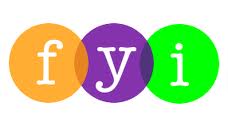 Social Skills – Teacher NoteYour student just completed a social skills lesson.  The topic was:  I Can Get Organized.  Your knowledge of this lesson may help you to help your student generalize the skills to other environments.  What he/she learned:“Getting Organized” means putting different parts of something in a certain order so that they can be found or used easilyStudents looked at different pictures to select the organized locker, desk, bedroomStudents discussed how it feels when you can’t find something you’re looking for because of disorganization7 Ways to Get OrganizedGet a pencil box or pouchKeep your locker neatKeep your desk clean Manage your backpackUse a planner or checklistColor-code your binders or notebooksPick out your clothing the night beforeYour student received a Lesson Summary magnet: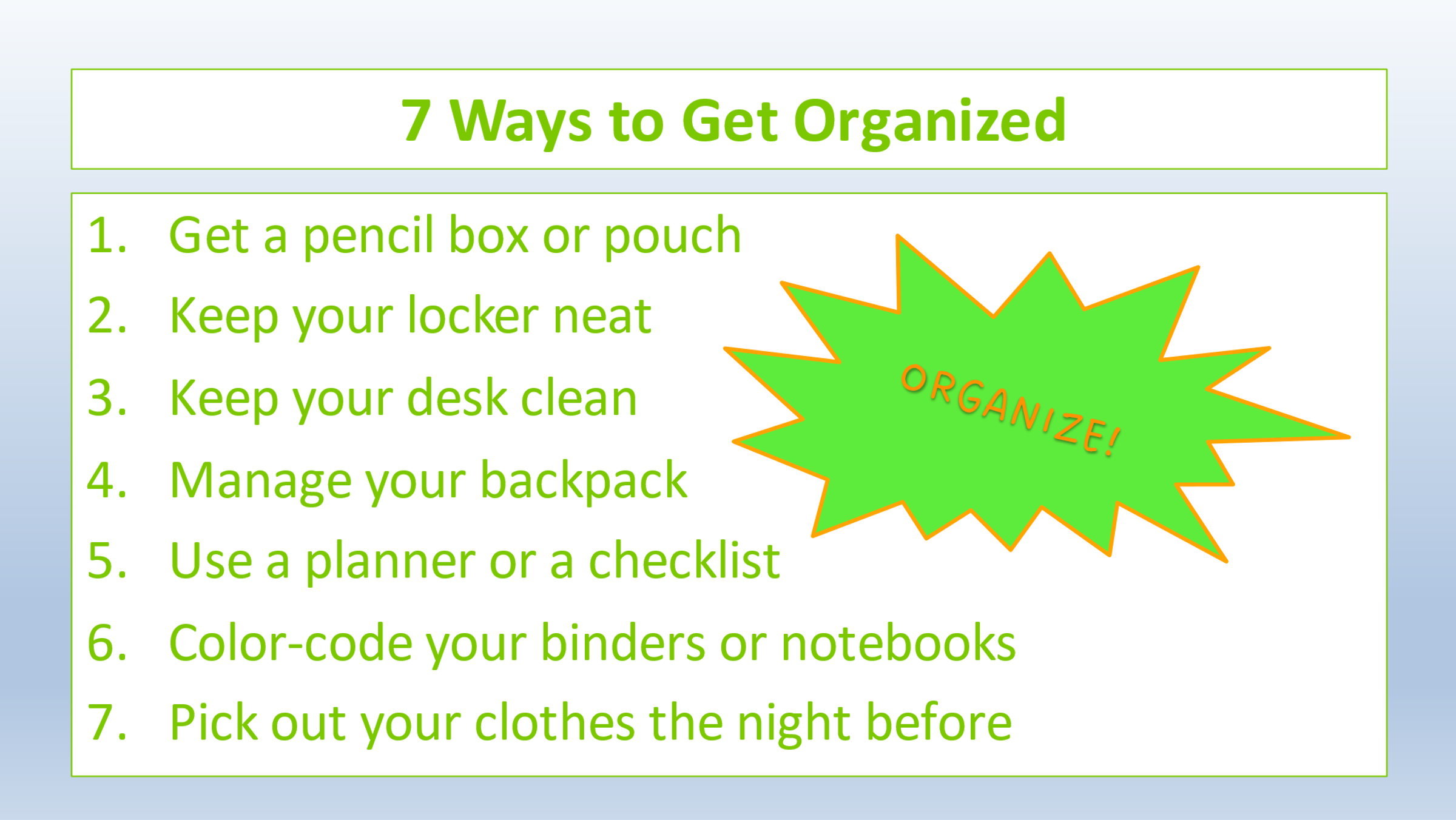 If you have a moment, email _____________________________ with any information that might help your student for the next lesson on ________________________.  THANK YOU!!